UNIVERSIDAD AUTÓNOMA DE BAJA CALIFORNIA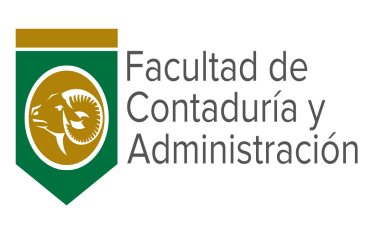 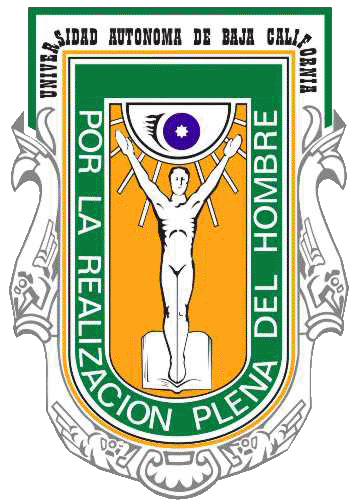 Facultad de Contaduría y AdministraciónMaestría en Inteligencia FinancieraSOLICITUD DE INGRESONombre:Nombre:Nombre:Nombre:Nombre:Nombre:Nombre:Nombre:Nombre:Nombre:Apellido PaternoApellido PaternoApellido PaternoApellido PaternoApellido PaternoApellido PaternoApellido PaternoApellido PaternoApellido PaternoApellido PaternoApellido PaternoApellido PaternoApellido PaternoApellido PaternoApellido PaternoApellido PaternoApellido PaternoApellido PaternoApellido PaternoApellido PaternoApellido PaternoApellido PaternoApellido PaternoApellido PaternoApellido PaternoApellido PaternoApellido PaternoApellido PaternoApellido PaternoApellido PaternoApellido PaternoApellido PaternoApellido PaternoApellido MaternoApellido MaternoApellido MaternoApellido MaternoApellido MaternoApellido MaternoApellido MaternoApellido MaternoApellido MaternoApellido MaternoApellido MaternoApellido MaternoApellido MaternoApellido MaternoApellido MaternoApellido MaternoApellido MaternoApellido MaternoApellido MaternoApellido MaternoApellido MaternoApellido MaternoApellido MaternoApellido MaternoApellido MaternoApellido MaternoApellido MaternoApellido MaternoApellido MaternoApellido MaternoApellido MaternoNombre(s)Nombre(s)Nombre(s)Nombre(s)Nombre(s)Nombre(s)Nombre(s)Nombre(s)Nombre(s)Nombre(s)Nombre(s)Nombre(s)Nombre(s)Nombre(s)Nombre(s)Nombre(s)Nombre(s)Nombre(s)Nombre(s)Nombre(s)Nombre(s)Nombre(s)Nombre(s)Nombre(s)Nombre(s)Nombre(s)Nombre(s)Nombre(s)Nombre(s)Nombre(s)Nombre(s)Nombre(s)Nombre(s)Nombre(s)Nombre(s)Nombre(s)Nombre(s)Nombre(s)Nombre(s)Nombre(s)Nombre(s)Nombre(s)Nombre(s)Nombre(s)Nombre(s)Nombre(s)Nombre(s)No. de Matrícula si es egresado de la UABCNo. de Matrícula si es egresado de la UABCNo. de Matrícula si es egresado de la UABCNo. de Matrícula si es egresado de la UABCNo. de Matrícula si es egresado de la UABCNo. de Matrícula si es egresado de la UABCNo. de Matrícula si es egresado de la UABCNo. de Matrícula si es egresado de la UABCNo. de Matrícula si es egresado de la UABCNo. de Matrícula si es egresado de la UABCNo. de Matrícula si es egresado de la UABCNo. de Matrícula si es egresado de la UABCNo. de Matrícula si es egresado de la UABCNo. de Matrícula si es egresado de la UABCNo. de Matrícula si es egresado de la UABCNo. de Matrícula si es egresado de la UABCNo. de Matrícula si es egresado de la UABCNo. de Matrícula si es egresado de la UABCNo. de Matrícula si es egresado de la UABCNo. de Matrícula si es egresado de la UABCNo. de Matrícula si es egresado de la UABCNo. de Matrícula si es egresado de la UABCNo. de Matrícula si es egresado de la UABCNo. de Matrícula si es egresado de la UABCNo. de Matrícula si es egresado de la UABCNo. de Matrícula si es egresado de la UABCNo. de Matrícula si es egresado de la UABCNo. de Matrícula si es egresado de la UABCNo. de Matrícula si es egresado de la UABCNo. de Matrícula si es egresado de la UABCNo. de Matrícula si es egresado de la UABCNo. de Matrícula si es egresado de la UABCNo. de Matrícula si es egresado de la UABCNo. de Matrícula si es egresado de la UABCNo. de Matrícula si es egresado de la UABCNo. de Matrícula si es egresado de la UABCNo. de Matrícula si es egresado de la UABCNo. de Matrícula si es egresado de la UABCNo. de Matrícula si es egresado de la UABCNo. de Matrícula si es egresado de la UABCNo. de Matrícula si es egresado de la UABCNo. de Matrícula si es egresado de la UABCNo. de Matrícula si es egresado de la UABCNo. de Matrícula si es egresado de la UABCNo. de Matrícula si es egresado de la UABCNo. de Matrícula si es egresado de la UABCNo. de Matrícula si es egresado de la UABCNo. de Matrícula si es egresado de la UABCNo. de Matrícula si es egresado de la UABCNo. de Matrícula si es egresado de la UABCNo. de Matrícula si es egresado de la UABCNo. de Matrícula si es egresado de la UABCDomicilio Actual:Domicilio Actual:Domicilio Actual:Domicilio Actual:Domicilio Actual:Domicilio Actual:Domicilio Actual:Domicilio Actual:Domicilio Actual:Domicilio Actual:Domicilio Actual:Domicilio Actual:Domicilio Actual:Domicilio Actual:Domicilio Actual:Domicilio Actual:Domicilio Actual:Domicilio Actual:Domicilio Actual:Domicilio Actual:Domicilio Actual:Domicilio Actual:Domicilio Actual:CalleCalleCalleCalleCalleCalleCalleCalleCalleCalleCalleCalleCalleCalleCalleCalleCalleCalleCalleCalleCalleCalleCalleCalleCalleCalleCalleCalleCalleCalleCalleCalleCalleCalleCalleCalleCalleCalleCalleCalleCalleCalleCalleCalleCalleNúmeroNúmeroNúmeroNúmeroNúmeroNúmeroNúmeroNúmeroNúmeroNúmeroNúmeroNúmeroNúmeroColoniaColoniaColoniaColoniaColoniaColoniaColoniaColoniaColoniaColoniaColoniaColoniaColoniaColoniaColoniaColoniaColoniaColoniaColoniaColoniaColoniaColoniaColoniaColoniaColoniaColoniaColoniaColoniaColoniaColoniaColoniaColoniaColoniaColoniaColoniaColoniaColoniaColoniaColoniaColoniaCiudadCiudadCiudadCiudadCiudadCiudadCiudadCiudadCiudadCiudadCiudadCiudadCiudadCiudadCiudadCiudadCiudadCiudadCiudadCiudadCiudadCiudadCiudadCiudadCiudadCiudadCiudadCiudadCiudadCiudadCiudadCiudadCiudadCiudadCiudadCiudadCiudadCiudadCiudadCiudadCiudadEstadoEstadoEstadoEstadoEstadoEstadoEstadoEstadoEstadoEstadoEstadoEstadoEstadoEstadoEstadoEstadoEstadoEstadoEstadoEstadoEstadoEstadoEstadoEstadoEstadoEstadoEstadoEstadoEstadoEstadoEstadoEstadoEstadoEstadoEstadoEstadoC. P.C. P.C. P.C. P.C. P.C. P.C. P.C. P.C. P.C. P.C. P.C. P.C. P.C. P.C. P.C. P.C. P.C. P.C. P.C. P.Lugar y fecha de nacimiento:Lugar y fecha de nacimiento:Lugar y fecha de nacimiento:Lugar y fecha de nacimiento:Lugar y fecha de nacimiento:Lugar y fecha de nacimiento:Lugar y fecha de nacimiento:Lugar y fecha de nacimiento:Lugar y fecha de nacimiento:Lugar y fecha de nacimiento:Lugar y fecha de nacimiento:Lugar y fecha de nacimiento:Lugar y fecha de nacimiento:Lugar y fecha de nacimiento:Lugar y fecha de nacimiento:Lugar y fecha de nacimiento:Lugar y fecha de nacimiento:Lugar y fecha de nacimiento:Lugar y fecha de nacimiento:Lugar y fecha de nacimiento:Lugar y fecha de nacimiento:Lugar y fecha de nacimiento:Lugar y fecha de nacimiento:Lugar y fecha de nacimiento:Lugar y fecha de nacimiento:Lugar y fecha de nacimiento:Lugar y fecha de nacimiento:Lugar y fecha de nacimiento:Lugar y fecha de nacimiento:Lugar y fecha de nacimiento:Lugar y fecha de nacimiento:Lugar y fecha de nacimiento:Lugar y fecha de nacimiento:Lugar y fecha de nacimiento:Lugar y fecha de nacimiento:Lugar y fecha de nacimiento:DíaDíaDíaDíaDíaDíaDíaDíaMesMesMesMesMesMesMesMesMesAñoAñoAñoAñoAñoAñoAñoAñoAñoAñoAñoCiudad, Estado, PaísCiudad, Estado, PaísCiudad, Estado, PaísCiudad, Estado, PaísCiudad, Estado, PaísCiudad, Estado, PaísCiudad, Estado, PaísCiudad, Estado, PaísCiudad, Estado, PaísCiudad, Estado, PaísCiudad, Estado, PaísCiudad, Estado, PaísCiudad, Estado, PaísCiudad, Estado, PaísCiudad, Estado, PaísCiudad, Estado, PaísCiudad, Estado, PaísCiudad, Estado, PaísCiudad, Estado, PaísCiudad, Estado, PaísCiudad, Estado, PaísCiudad, Estado, PaísCiudad, Estado, PaísCiudad, Estado, PaísCiudad, Estado, PaísCiudad, Estado, PaísCiudad, Estado, PaísCiudad, Estado, PaísCiudad, Estado, PaísCiudad, Estado, PaísCiudad, Estado, PaísCiudad, Estado, PaísCiudad, Estado, PaísCiudad, Estado, PaísCiudad, Estado, PaísCiudad, Estado, PaísCiudad, Estado, PaísCiudad, Estado, PaísCiudad, Estado, PaísCiudad, Estado, PaísCiudad, Estado, PaísCiudad, Estado, PaísCiudad, Estado, PaísCiudad, Estado, PaísCiudad, Estado, PaísCiudad, Estado, PaísCiudad, Estado, PaísCiudad, Estado, PaísCiudad, Estado, PaísCiudad, Estado, PaísCiudad, Estado, PaísCiudad, Estado, PaísCiudad, Estado, PaísCiudad, Estado, PaísCiudad, Estado, PaísCiudad, Estado, PaísCiudad, Estado, PaísCiudad, Estado, PaísCiudad, Estado, PaísCiudad, Estado, PaísCiudad, Estado, PaísCiudad, Estado, PaísTel.  CasaTel.  CasaTel.  CasaTel.  CasaTel.  CasaTel.  CasaTel.  CasaTel.  CasaTel.  CasaTel.  CasaTel.  CasaTel.  CasaTel.  CasaTel.  CasaTel.  CasaTrabajo:Trabajo:Trabajo:Trabajo:Trabajo:Trabajo:Trabajo:Trabajo:Trabajo:Trabajo:Trabajo:Trabajo:Trabajo:Trabajo:Trabajo:Trabajo:Trabajo:Ext.Ext.Ext.Ext.Ext.Ext.Ext.Ext.Ext.Tel. CelularTel. CelularTel. CelularTel. CelularTel. CelularTel. CelularTel. CelularTel. CelularTel. CelularTel. CelularTel. CelularTel. CelularTel. CelularTel. CelularTel. CelularOtros Tel.Otros Tel.Otros Tel.Otros Tel.Otros Tel.Otros Tel.Otros Tel.Otros Tel.Otros Tel.Otros Tel.Otros Tel.Otros Tel.Otros Tel.Otros Tel.Otros Tel.E-mail:E-mail:E-mail:E-mail:E-mail:E-mail:E-mail:E-mail:E-mail:E-mail:E-mail:Licenciatura en:Licenciatura en:Licenciatura en:Licenciatura en:Licenciatura en:Licenciatura en:Licenciatura en:Licenciatura en:Licenciatura en:Licenciatura en:Licenciatura en:Licenciatura en:Licenciatura en:Licenciatura en:Licenciatura en:Licenciatura en:Licenciatura en:Licenciatura en:Licenciatura en:Institución:Institución:Institución:Institución:Institución:Institución:Institución:Institución:Institución:Institución:Institución:Institución:Institución:Institución:Institución:Institución:Institución:Institución:Institución:Fecha de egreso:Fecha de egreso:Fecha de egreso:Fecha de egreso:Fecha de egreso:Fecha de egreso:Fecha de egreso:Fecha de egreso:Fecha de egreso:Fecha de egreso:Fecha de egreso:Fecha de egreso:Fecha de egreso:Fecha de egreso:Fecha de egreso:Fecha de egreso:Fecha de egreso:Fecha de egreso:Fecha de egreso:Fecha de egreso:Fecha de egreso:Fecha de egreso:Fecha de egreso:Fecha de titulación: __________Fecha de titulación: __________Fecha de titulación: __________Fecha de titulación: __________Fecha de titulación: __________Fecha de titulación: __________Fecha de titulación: __________Fecha de titulación: __________Fecha de titulación: __________Fecha de titulación: __________Fecha de titulación: __________Fecha de titulación: __________Fecha de titulación: __________Fecha de titulación: __________Fecha de titulación: __________Fecha de titulación: __________Fecha de titulación: __________Fecha de titulación: __________Fecha de titulación: __________Fecha de titulación: __________Fecha de titulación: __________Fecha de titulación: __________Fecha de titulación: __________Fecha de titulación: __________Fecha de titulación: __________Fecha de titulación: __________Fecha de titulación: __________Fecha de titulación: __________Fecha de titulación: __________Fecha de titulación: __________Fecha de titulación: __________Fecha de titulación: __________Fecha de titulación: __________Fecha de titulación: __________Fecha de titulación: __________Fecha de titulación: __________Fecha de titulación: __________Fecha de titulación: __________Fecha de titulación: __________Fecha de titulación: __________Fecha de titulación: __________Promedio General ______________________Promedio General ______________________Promedio General ______________________Promedio General ______________________Promedio General ______________________Promedio General ______________________Promedio General ______________________Promedio General ______________________Promedio General ______________________Promedio General ______________________Promedio General ______________________Promedio General ______________________Promedio General ______________________Promedio General ______________________Promedio General ______________________Promedio General ______________________Promedio General ______________________Promedio General ______________________Promedio General ______________________Promedio General ______________________Promedio General ______________________Promedio General ______________________Promedio General ______________________Promedio General ______________________Promedio General ______________________Promedio General ______________________Promedio General ______________________Promedio General ______________________Promedio General ______________________Promedio General ______________________Promedio General ______________________Promedio General ______________________Promedio General ______________________Promedio General ______________________Promedio General ______________________Promedio General ______________________Promedio General ______________________Promedio General ______________________Promedio General ______________________Promedio General ______________________Promedio General ______________________Promedio General ______________________Promedio General ______________________Promedio General ______________________Promedio General ______________________Promedio General ______________________Promedio General ______________________Promedio General ______________________Promedio General ______________________Promedio General ______________________Promedio General ______________________Promedio General ______________________Promedio General ______________________Promedio General ______________________Promedio General ______________________Promedio General ______________________Promedio General ______________________Promedio General ______________________Promedio General ______________________Promedio General ______________________Promedio General ______________________Promedio General ______________________Promedio General ______________________Promedio General ______________________Promedio General ______________________Promedio General ______________________Promedio General ______________________Promedio General ______________________Promedio General ______________________Promedio General ______________________Promedio General ______________________Promedio General ______________________Promedio General ______________________Promedio General ______________________Promedio General ______________________Promedio General ______________________Promedio General ______________________Promedio General ______________________Promedio General ______________________Promedio General ______________________Promedio General ______________________Promedio General ______________________Promedio General ______________________Promedio General ______________________Promedio General ______________________Promedio General ______________________Promedio General ______________________Promedio General ______________________Promedio General ______________________Promedio General ______________________Promedio General ______________________Promedio General ______________________Promedio General ______________________Promedio General ______________________Promedio General ______________________Promedio General ______________________Promedio General ______________________Promedio General ______________________Promedio General ______________________Promedio General ______________________Promedio General ______________________Promedio General ______________________Promedio General ______________________Promedio General ______________________Promedio General ______________________Promedio General ______________________Promedio General ______________________Promedio General ______________________Promedio General ______________________Promedio General ______________________Promedio General ______________________Promedio General ______________________Promedio General ______________________Promedio General ______________________Promedio General ______________________Promedio General ______________________Promedio General ______________________Promedio General ______________________Promedio General ______________________Promedio General ______________________Promedio General ______________________Promedio General ______________________Promedio General ______________________Promedio General ______________________Promedio General ______________________Promedio General ______________________Promedio General ______________________Promedio General ______________________Promedio General ______________________Promedio General ______________________Otros estudios:Otros estudios:Otros estudios:Otros estudios:Otros estudios:Otros estudios:Otros estudios:Otros estudios:Otros estudios:Otros estudios:Otros estudios:Otros estudios:Otros estudios:Otros estudios:Otros estudios:Otros estudios:Otros estudios:Otros estudios:Otros estudios:Otros estudios:Otros estudios:Otros estudios:Otros estudios:Nombre de la empresa, despacho o institución donde trabaja actualmente:Nombre de la empresa, despacho o institución donde trabaja actualmente:Nombre de la empresa, despacho o institución donde trabaja actualmente:Nombre de la empresa, despacho o institución donde trabaja actualmente:Nombre de la empresa, despacho o institución donde trabaja actualmente:Nombre de la empresa, despacho o institución donde trabaja actualmente:Nombre de la empresa, despacho o institución donde trabaja actualmente:Nombre de la empresa, despacho o institución donde trabaja actualmente:Nombre de la empresa, despacho o institución donde trabaja actualmente:Nombre de la empresa, despacho o institución donde trabaja actualmente:Nombre de la empresa, despacho o institución donde trabaja actualmente:Nombre de la empresa, despacho o institución donde trabaja actualmente:Nombre de la empresa, despacho o institución donde trabaja actualmente:Nombre de la empresa, despacho o institución donde trabaja actualmente:Nombre de la empresa, despacho o institución donde trabaja actualmente:Nombre de la empresa, despacho o institución donde trabaja actualmente:Nombre de la empresa, despacho o institución donde trabaja actualmente:Nombre de la empresa, despacho o institución donde trabaja actualmente:Nombre de la empresa, despacho o institución donde trabaja actualmente:Nombre de la empresa, despacho o institución donde trabaja actualmente:Nombre de la empresa, despacho o institución donde trabaja actualmente:Nombre de la empresa, despacho o institución donde trabaja actualmente:Nombre de la empresa, despacho o institución donde trabaja actualmente:Nombre de la empresa, despacho o institución donde trabaja actualmente:Nombre de la empresa, despacho o institución donde trabaja actualmente:Nombre de la empresa, despacho o institución donde trabaja actualmente:Nombre de la empresa, despacho o institución donde trabaja actualmente:Nombre de la empresa, despacho o institución donde trabaja actualmente:Nombre de la empresa, despacho o institución donde trabaja actualmente:Nombre de la empresa, despacho o institución donde trabaja actualmente:Nombre de la empresa, despacho o institución donde trabaja actualmente:Nombre de la empresa, despacho o institución donde trabaja actualmente:Nombre de la empresa, despacho o institución donde trabaja actualmente:Nombre de la empresa, despacho o institución donde trabaja actualmente:Nombre de la empresa, despacho o institución donde trabaja actualmente:Nombre de la empresa, despacho o institución donde trabaja actualmente:Nombre de la empresa, despacho o institución donde trabaja actualmente:Nombre de la empresa, despacho o institución donde trabaja actualmente:Nombre de la empresa, despacho o institución donde trabaja actualmente:Nombre de la empresa, despacho o institución donde trabaja actualmente:Nombre de la empresa, despacho o institución donde trabaja actualmente:Nombre de la empresa, despacho o institución donde trabaja actualmente:Nombre de la empresa, despacho o institución donde trabaja actualmente:Nombre de la empresa, despacho o institución donde trabaja actualmente:Nombre de la empresa, despacho o institución donde trabaja actualmente:Nombre de la empresa, despacho o institución donde trabaja actualmente:Nombre de la empresa, despacho o institución donde trabaja actualmente:Nombre de la empresa, despacho o institución donde trabaja actualmente:Nombre de la empresa, despacho o institución donde trabaja actualmente:Puesto que ocupa ________________________________________________________Puesto que ocupa ________________________________________________________Puesto que ocupa ________________________________________________________Puesto que ocupa ________________________________________________________Puesto que ocupa ________________________________________________________Puesto que ocupa ________________________________________________________Puesto que ocupa ________________________________________________________Puesto que ocupa ________________________________________________________Puesto que ocupa ________________________________________________________Puesto que ocupa ________________________________________________________Puesto que ocupa ________________________________________________________Puesto que ocupa ________________________________________________________Puesto que ocupa ________________________________________________________Puesto que ocupa ________________________________________________________Puesto que ocupa ________________________________________________________Puesto que ocupa ________________________________________________________Puesto que ocupa ________________________________________________________Puesto que ocupa ________________________________________________________Puesto que ocupa ________________________________________________________Puesto que ocupa ________________________________________________________Puesto que ocupa ________________________________________________________Puesto que ocupa ________________________________________________________Puesto que ocupa ________________________________________________________Puesto que ocupa ________________________________________________________Puesto que ocupa ________________________________________________________Puesto que ocupa ________________________________________________________Puesto que ocupa ________________________________________________________Puesto que ocupa ________________________________________________________Puesto que ocupa ________________________________________________________Puesto que ocupa ________________________________________________________Puesto que ocupa ________________________________________________________Puesto que ocupa ________________________________________________________Puesto que ocupa ________________________________________________________Puesto que ocupa ________________________________________________________Puesto que ocupa ________________________________________________________Puesto que ocupa ________________________________________________________Puesto que ocupa ________________________________________________________Puesto que ocupa ________________________________________________________Puesto que ocupa ________________________________________________________Puesto que ocupa ________________________________________________________Puesto que ocupa ________________________________________________________Puesto que ocupa ________________________________________________________Puesto que ocupa ________________________________________________________Puesto que ocupa ________________________________________________________Puesto que ocupa ________________________________________________________Puesto que ocupa ________________________________________________________Puesto que ocupa ________________________________________________________Puesto que ocupa ________________________________________________________Puesto que ocupa ________________________________________________________Puesto que ocupa ________________________________________________________Puesto que ocupa ________________________________________________________Puesto que ocupa ________________________________________________________Puesto que ocupa ________________________________________________________Puesto que ocupa ________________________________________________________Puesto que ocupa ________________________________________________________Puesto que ocupa ________________________________________________________Puesto que ocupa ________________________________________________________Puesto que ocupa ________________________________________________________Puesto que ocupa ________________________________________________________Puesto que ocupa ________________________________________________________Puesto que ocupa ________________________________________________________Puesto que ocupa ________________________________________________________Puesto que ocupa ________________________________________________________Puesto que ocupa ________________________________________________________Puesto que ocupa ________________________________________________________Puesto que ocupa ________________________________________________________Puesto que ocupa ________________________________________________________Puesto que ocupa ________________________________________________________Puesto que ocupa ________________________________________________________Puesto que ocupa ________________________________________________________Puesto que ocupa ________________________________________________________Puesto que ocupa ________________________________________________________Puesto que ocupa ________________________________________________________Puesto que ocupa ________________________________________________________Puesto que ocupa ________________________________________________________Puesto que ocupa ________________________________________________________Puesto que ocupa ________________________________________________________Puesto que ocupa ________________________________________________________Puesto que ocupa ________________________________________________________Puesto que ocupa ________________________________________________________Puesto que ocupa ________________________________________________________Puesto que ocupa ________________________________________________________Puesto que ocupa ________________________________________________________Puesto que ocupa ________________________________________________________Puesto que ocupa ________________________________________________________Puesto que ocupa ________________________________________________________Puesto que ocupa ________________________________________________________Puesto que ocupa ________________________________________________________Puesto que ocupa ________________________________________________________Puesto que ocupa ________________________________________________________Puesto que ocupa ________________________________________________________Puesto que ocupa ________________________________________________________Puesto que ocupa ________________________________________________________Puesto que ocupa ________________________________________________________Puesto que ocupa ________________________________________________________Puesto que ocupa ________________________________________________________Puesto que ocupa ________________________________________________________Puesto que ocupa ________________________________________________________Puesto que ocupa ________________________________________________________Puesto que ocupa ________________________________________________________Puesto que ocupa ________________________________________________________Puesto que ocupa ________________________________________________________Puesto que ocupa ________________________________________________________Puesto que ocupa ________________________________________________________Puesto que ocupa ________________________________________________________Puesto que ocupa ________________________________________________________Puesto que ocupa ________________________________________________________Puesto que ocupa ________________________________________________________Puesto que ocupa ________________________________________________________Puesto que ocupa ________________________________________________________Puesto que ocupa ________________________________________________________Puesto que ocupa ________________________________________________________Puesto que ocupa ________________________________________________________Puesto que ocupa ________________________________________________________Puesto que ocupa ________________________________________________________Puesto que ocupa ________________________________________________________Puesto que ocupa ________________________________________________________Puesto que ocupa ________________________________________________________Puesto que ocupa ________________________________________________________Puesto que ocupa ________________________________________________________Puesto que ocupa ________________________________________________________Puesto que ocupa ________________________________________________________Puesto que ocupa ________________________________________________________Puesto que ocupa ________________________________________________________Puesto que ocupa ________________________________________________________Puesto que ocupa ________________________________________________________Puesto que ocupa ________________________________________________________Puesto que ocupa ________________________________________________________Puesto que ocupa ________________________________________________________Puesto que ocupa ________________________________________________________Antigüedad:Antigüedad:Antigüedad:Antigüedad:Antigüedad:Antigüedad:Antigüedad:Antigüedad:Antigüedad:Antigüedad:Antigüedad:Antigüedad:Antigüedad:Antigüedad:Antigüedad:Jefe inmediato:Jefe inmediato:Jefe inmediato:Jefe inmediato:Jefe inmediato:Jefe inmediato:Jefe inmediato:Jefe inmediato:Jefe inmediato:Jefe inmediato:Jefe inmediato:Jefe inmediato:Jefe inmediato:Jefe inmediato:Jefe inmediato:Jefe inmediato:Jefe inmediato:Jefe inmediato:Jefe inmediato:Jefe inmediato:Jefe inmediato:Jefe inmediato:Jefe inmediato:Jefe inmediato:Que día de la semana se te facilita recibir clases presenciales: _______________Por este conducto solicito me consideren como aspirante a ingresar al Programa de la Maestría en Inteligencia Financiera que imparte esta institución, para lo cual anexo la documentación solicitada en la convocatoria.Que día de la semana se te facilita recibir clases presenciales: _______________Por este conducto solicito me consideren como aspirante a ingresar al Programa de la Maestría en Inteligencia Financiera que imparte esta institución, para lo cual anexo la documentación solicitada en la convocatoria.Que día de la semana se te facilita recibir clases presenciales: _______________Por este conducto solicito me consideren como aspirante a ingresar al Programa de la Maestría en Inteligencia Financiera que imparte esta institución, para lo cual anexo la documentación solicitada en la convocatoria.Que día de la semana se te facilita recibir clases presenciales: _______________Por este conducto solicito me consideren como aspirante a ingresar al Programa de la Maestría en Inteligencia Financiera que imparte esta institución, para lo cual anexo la documentación solicitada en la convocatoria.Que día de la semana se te facilita recibir clases presenciales: _______________Por este conducto solicito me consideren como aspirante a ingresar al Programa de la Maestría en Inteligencia Financiera que imparte esta institución, para lo cual anexo la documentación solicitada en la convocatoria.Que día de la semana se te facilita recibir clases presenciales: _______________Por este conducto solicito me consideren como aspirante a ingresar al Programa de la Maestría en Inteligencia Financiera que imparte esta institución, para lo cual anexo la documentación solicitada en la convocatoria.Que día de la semana se te facilita recibir clases presenciales: _______________Por este conducto solicito me consideren como aspirante a ingresar al Programa de la Maestría en Inteligencia Financiera que imparte esta institución, para lo cual anexo la documentación solicitada en la convocatoria.Que día de la semana se te facilita recibir clases presenciales: _______________Por este conducto solicito me consideren como aspirante a ingresar al Programa de la Maestría en Inteligencia Financiera que imparte esta institución, para lo cual anexo la documentación solicitada en la convocatoria.Que día de la semana se te facilita recibir clases presenciales: _______________Por este conducto solicito me consideren como aspirante a ingresar al Programa de la Maestría en Inteligencia Financiera que imparte esta institución, para lo cual anexo la documentación solicitada en la convocatoria.Que día de la semana se te facilita recibir clases presenciales: _______________Por este conducto solicito me consideren como aspirante a ingresar al Programa de la Maestría en Inteligencia Financiera que imparte esta institución, para lo cual anexo la documentación solicitada en la convocatoria.Que día de la semana se te facilita recibir clases presenciales: _______________Por este conducto solicito me consideren como aspirante a ingresar al Programa de la Maestría en Inteligencia Financiera que imparte esta institución, para lo cual anexo la documentación solicitada en la convocatoria.Que día de la semana se te facilita recibir clases presenciales: _______________Por este conducto solicito me consideren como aspirante a ingresar al Programa de la Maestría en Inteligencia Financiera que imparte esta institución, para lo cual anexo la documentación solicitada en la convocatoria.Que día de la semana se te facilita recibir clases presenciales: _______________Por este conducto solicito me consideren como aspirante a ingresar al Programa de la Maestría en Inteligencia Financiera que imparte esta institución, para lo cual anexo la documentación solicitada en la convocatoria.Que día de la semana se te facilita recibir clases presenciales: _______________Por este conducto solicito me consideren como aspirante a ingresar al Programa de la Maestría en Inteligencia Financiera que imparte esta institución, para lo cual anexo la documentación solicitada en la convocatoria.Que día de la semana se te facilita recibir clases presenciales: _______________Por este conducto solicito me consideren como aspirante a ingresar al Programa de la Maestría en Inteligencia Financiera que imparte esta institución, para lo cual anexo la documentación solicitada en la convocatoria.Que día de la semana se te facilita recibir clases presenciales: _______________Por este conducto solicito me consideren como aspirante a ingresar al Programa de la Maestría en Inteligencia Financiera que imparte esta institución, para lo cual anexo la documentación solicitada en la convocatoria.Que día de la semana se te facilita recibir clases presenciales: _______________Por este conducto solicito me consideren como aspirante a ingresar al Programa de la Maestría en Inteligencia Financiera que imparte esta institución, para lo cual anexo la documentación solicitada en la convocatoria.Que día de la semana se te facilita recibir clases presenciales: _______________Por este conducto solicito me consideren como aspirante a ingresar al Programa de la Maestría en Inteligencia Financiera que imparte esta institución, para lo cual anexo la documentación solicitada en la convocatoria.Que día de la semana se te facilita recibir clases presenciales: _______________Por este conducto solicito me consideren como aspirante a ingresar al Programa de la Maestría en Inteligencia Financiera que imparte esta institución, para lo cual anexo la documentación solicitada en la convocatoria.Que día de la semana se te facilita recibir clases presenciales: _______________Por este conducto solicito me consideren como aspirante a ingresar al Programa de la Maestría en Inteligencia Financiera que imparte esta institución, para lo cual anexo la documentación solicitada en la convocatoria.Que día de la semana se te facilita recibir clases presenciales: _______________Por este conducto solicito me consideren como aspirante a ingresar al Programa de la Maestría en Inteligencia Financiera que imparte esta institución, para lo cual anexo la documentación solicitada en la convocatoria.Que día de la semana se te facilita recibir clases presenciales: _______________Por este conducto solicito me consideren como aspirante a ingresar al Programa de la Maestría en Inteligencia Financiera que imparte esta institución, para lo cual anexo la documentación solicitada en la convocatoria.Que día de la semana se te facilita recibir clases presenciales: _______________Por este conducto solicito me consideren como aspirante a ingresar al Programa de la Maestría en Inteligencia Financiera que imparte esta institución, para lo cual anexo la documentación solicitada en la convocatoria.Que día de la semana se te facilita recibir clases presenciales: _______________Por este conducto solicito me consideren como aspirante a ingresar al Programa de la Maestría en Inteligencia Financiera que imparte esta institución, para lo cual anexo la documentación solicitada en la convocatoria.Que día de la semana se te facilita recibir clases presenciales: _______________Por este conducto solicito me consideren como aspirante a ingresar al Programa de la Maestría en Inteligencia Financiera que imparte esta institución, para lo cual anexo la documentación solicitada en la convocatoria.Que día de la semana se te facilita recibir clases presenciales: _______________Por este conducto solicito me consideren como aspirante a ingresar al Programa de la Maestría en Inteligencia Financiera que imparte esta institución, para lo cual anexo la documentación solicitada en la convocatoria.Que día de la semana se te facilita recibir clases presenciales: _______________Por este conducto solicito me consideren como aspirante a ingresar al Programa de la Maestría en Inteligencia Financiera que imparte esta institución, para lo cual anexo la documentación solicitada en la convocatoria.Que día de la semana se te facilita recibir clases presenciales: _______________Por este conducto solicito me consideren como aspirante a ingresar al Programa de la Maestría en Inteligencia Financiera que imparte esta institución, para lo cual anexo la documentación solicitada en la convocatoria.Que día de la semana se te facilita recibir clases presenciales: _______________Por este conducto solicito me consideren como aspirante a ingresar al Programa de la Maestría en Inteligencia Financiera que imparte esta institución, para lo cual anexo la documentación solicitada en la convocatoria.Que día de la semana se te facilita recibir clases presenciales: _______________Por este conducto solicito me consideren como aspirante a ingresar al Programa de la Maestría en Inteligencia Financiera que imparte esta institución, para lo cual anexo la documentación solicitada en la convocatoria.Que día de la semana se te facilita recibir clases presenciales: _______________Por este conducto solicito me consideren como aspirante a ingresar al Programa de la Maestría en Inteligencia Financiera que imparte esta institución, para lo cual anexo la documentación solicitada en la convocatoria.Que día de la semana se te facilita recibir clases presenciales: _______________Por este conducto solicito me consideren como aspirante a ingresar al Programa de la Maestría en Inteligencia Financiera que imparte esta institución, para lo cual anexo la documentación solicitada en la convocatoria.Que día de la semana se te facilita recibir clases presenciales: _______________Por este conducto solicito me consideren como aspirante a ingresar al Programa de la Maestría en Inteligencia Financiera que imparte esta institución, para lo cual anexo la documentación solicitada en la convocatoria.Que día de la semana se te facilita recibir clases presenciales: _______________Por este conducto solicito me consideren como aspirante a ingresar al Programa de la Maestría en Inteligencia Financiera que imparte esta institución, para lo cual anexo la documentación solicitada en la convocatoria.Que día de la semana se te facilita recibir clases presenciales: _______________Por este conducto solicito me consideren como aspirante a ingresar al Programa de la Maestría en Inteligencia Financiera que imparte esta institución, para lo cual anexo la documentación solicitada en la convocatoria.Que día de la semana se te facilita recibir clases presenciales: _______________Por este conducto solicito me consideren como aspirante a ingresar al Programa de la Maestría en Inteligencia Financiera que imparte esta institución, para lo cual anexo la documentación solicitada en la convocatoria.Que día de la semana se te facilita recibir clases presenciales: _______________Por este conducto solicito me consideren como aspirante a ingresar al Programa de la Maestría en Inteligencia Financiera que imparte esta institución, para lo cual anexo la documentación solicitada en la convocatoria.Que día de la semana se te facilita recibir clases presenciales: _______________Por este conducto solicito me consideren como aspirante a ingresar al Programa de la Maestría en Inteligencia Financiera que imparte esta institución, para lo cual anexo la documentación solicitada en la convocatoria.Que día de la semana se te facilita recibir clases presenciales: _______________Por este conducto solicito me consideren como aspirante a ingresar al Programa de la Maestría en Inteligencia Financiera que imparte esta institución, para lo cual anexo la documentación solicitada en la convocatoria.Que día de la semana se te facilita recibir clases presenciales: _______________Por este conducto solicito me consideren como aspirante a ingresar al Programa de la Maestría en Inteligencia Financiera que imparte esta institución, para lo cual anexo la documentación solicitada en la convocatoria.Que día de la semana se te facilita recibir clases presenciales: _______________Por este conducto solicito me consideren como aspirante a ingresar al Programa de la Maestría en Inteligencia Financiera que imparte esta institución, para lo cual anexo la documentación solicitada en la convocatoria.Que día de la semana se te facilita recibir clases presenciales: _______________Por este conducto solicito me consideren como aspirante a ingresar al Programa de la Maestría en Inteligencia Financiera que imparte esta institución, para lo cual anexo la documentación solicitada en la convocatoria.Que día de la semana se te facilita recibir clases presenciales: _______________Por este conducto solicito me consideren como aspirante a ingresar al Programa de la Maestría en Inteligencia Financiera que imparte esta institución, para lo cual anexo la documentación solicitada en la convocatoria.Que día de la semana se te facilita recibir clases presenciales: _______________Por este conducto solicito me consideren como aspirante a ingresar al Programa de la Maestría en Inteligencia Financiera que imparte esta institución, para lo cual anexo la documentación solicitada en la convocatoria.Que día de la semana se te facilita recibir clases presenciales: _______________Por este conducto solicito me consideren como aspirante a ingresar al Programa de la Maestría en Inteligencia Financiera que imparte esta institución, para lo cual anexo la documentación solicitada en la convocatoria.Que día de la semana se te facilita recibir clases presenciales: _______________Por este conducto solicito me consideren como aspirante a ingresar al Programa de la Maestría en Inteligencia Financiera que imparte esta institución, para lo cual anexo la documentación solicitada en la convocatoria.Que día de la semana se te facilita recibir clases presenciales: _______________Por este conducto solicito me consideren como aspirante a ingresar al Programa de la Maestría en Inteligencia Financiera que imparte esta institución, para lo cual anexo la documentación solicitada en la convocatoria.Que día de la semana se te facilita recibir clases presenciales: _______________Por este conducto solicito me consideren como aspirante a ingresar al Programa de la Maestría en Inteligencia Financiera que imparte esta institución, para lo cual anexo la documentación solicitada en la convocatoria.Que día de la semana se te facilita recibir clases presenciales: _______________Por este conducto solicito me consideren como aspirante a ingresar al Programa de la Maestría en Inteligencia Financiera que imparte esta institución, para lo cual anexo la documentación solicitada en la convocatoria.Que día de la semana se te facilita recibir clases presenciales: _______________Por este conducto solicito me consideren como aspirante a ingresar al Programa de la Maestría en Inteligencia Financiera que imparte esta institución, para lo cual anexo la documentación solicitada en la convocatoria.Que día de la semana se te facilita recibir clases presenciales: _______________Por este conducto solicito me consideren como aspirante a ingresar al Programa de la Maestría en Inteligencia Financiera que imparte esta institución, para lo cual anexo la documentación solicitada en la convocatoria.Que día de la semana se te facilita recibir clases presenciales: _______________Por este conducto solicito me consideren como aspirante a ingresar al Programa de la Maestría en Inteligencia Financiera que imparte esta institución, para lo cual anexo la documentación solicitada en la convocatoria.Que día de la semana se te facilita recibir clases presenciales: _______________Por este conducto solicito me consideren como aspirante a ingresar al Programa de la Maestría en Inteligencia Financiera que imparte esta institución, para lo cual anexo la documentación solicitada en la convocatoria.Que día de la semana se te facilita recibir clases presenciales: _______________Por este conducto solicito me consideren como aspirante a ingresar al Programa de la Maestría en Inteligencia Financiera que imparte esta institución, para lo cual anexo la documentación solicitada en la convocatoria.Que día de la semana se te facilita recibir clases presenciales: _______________Por este conducto solicito me consideren como aspirante a ingresar al Programa de la Maestría en Inteligencia Financiera que imparte esta institución, para lo cual anexo la documentación solicitada en la convocatoria.Que día de la semana se te facilita recibir clases presenciales: _______________Por este conducto solicito me consideren como aspirante a ingresar al Programa de la Maestría en Inteligencia Financiera que imparte esta institución, para lo cual anexo la documentación solicitada en la convocatoria.Que día de la semana se te facilita recibir clases presenciales: _______________Por este conducto solicito me consideren como aspirante a ingresar al Programa de la Maestría en Inteligencia Financiera que imparte esta institución, para lo cual anexo la documentación solicitada en la convocatoria.Que día de la semana se te facilita recibir clases presenciales: _______________Por este conducto solicito me consideren como aspirante a ingresar al Programa de la Maestría en Inteligencia Financiera que imparte esta institución, para lo cual anexo la documentación solicitada en la convocatoria.Que día de la semana se te facilita recibir clases presenciales: _______________Por este conducto solicito me consideren como aspirante a ingresar al Programa de la Maestría en Inteligencia Financiera que imparte esta institución, para lo cual anexo la documentación solicitada en la convocatoria.Que día de la semana se te facilita recibir clases presenciales: _______________Por este conducto solicito me consideren como aspirante a ingresar al Programa de la Maestría en Inteligencia Financiera que imparte esta institución, para lo cual anexo la documentación solicitada en la convocatoria.Que día de la semana se te facilita recibir clases presenciales: _______________Por este conducto solicito me consideren como aspirante a ingresar al Programa de la Maestría en Inteligencia Financiera que imparte esta institución, para lo cual anexo la documentación solicitada en la convocatoria.Que día de la semana se te facilita recibir clases presenciales: _______________Por este conducto solicito me consideren como aspirante a ingresar al Programa de la Maestría en Inteligencia Financiera que imparte esta institución, para lo cual anexo la documentación solicitada en la convocatoria.Que día de la semana se te facilita recibir clases presenciales: _______________Por este conducto solicito me consideren como aspirante a ingresar al Programa de la Maestría en Inteligencia Financiera que imparte esta institución, para lo cual anexo la documentación solicitada en la convocatoria.Que día de la semana se te facilita recibir clases presenciales: _______________Por este conducto solicito me consideren como aspirante a ingresar al Programa de la Maestría en Inteligencia Financiera que imparte esta institución, para lo cual anexo la documentación solicitada en la convocatoria.Que día de la semana se te facilita recibir clases presenciales: _______________Por este conducto solicito me consideren como aspirante a ingresar al Programa de la Maestría en Inteligencia Financiera que imparte esta institución, para lo cual anexo la documentación solicitada en la convocatoria.Que día de la semana se te facilita recibir clases presenciales: _______________Por este conducto solicito me consideren como aspirante a ingresar al Programa de la Maestría en Inteligencia Financiera que imparte esta institución, para lo cual anexo la documentación solicitada en la convocatoria.Que día de la semana se te facilita recibir clases presenciales: _______________Por este conducto solicito me consideren como aspirante a ingresar al Programa de la Maestría en Inteligencia Financiera que imparte esta institución, para lo cual anexo la documentación solicitada en la convocatoria.Que día de la semana se te facilita recibir clases presenciales: _______________Por este conducto solicito me consideren como aspirante a ingresar al Programa de la Maestría en Inteligencia Financiera que imparte esta institución, para lo cual anexo la documentación solicitada en la convocatoria.Que día de la semana se te facilita recibir clases presenciales: _______________Por este conducto solicito me consideren como aspirante a ingresar al Programa de la Maestría en Inteligencia Financiera que imparte esta institución, para lo cual anexo la documentación solicitada en la convocatoria.Que día de la semana se te facilita recibir clases presenciales: _______________Por este conducto solicito me consideren como aspirante a ingresar al Programa de la Maestría en Inteligencia Financiera que imparte esta institución, para lo cual anexo la documentación solicitada en la convocatoria.Que día de la semana se te facilita recibir clases presenciales: _______________Por este conducto solicito me consideren como aspirante a ingresar al Programa de la Maestría en Inteligencia Financiera que imparte esta institución, para lo cual anexo la documentación solicitada en la convocatoria.Que día de la semana se te facilita recibir clases presenciales: _______________Por este conducto solicito me consideren como aspirante a ingresar al Programa de la Maestría en Inteligencia Financiera que imparte esta institución, para lo cual anexo la documentación solicitada en la convocatoria.Que día de la semana se te facilita recibir clases presenciales: _______________Por este conducto solicito me consideren como aspirante a ingresar al Programa de la Maestría en Inteligencia Financiera que imparte esta institución, para lo cual anexo la documentación solicitada en la convocatoria.Que día de la semana se te facilita recibir clases presenciales: _______________Por este conducto solicito me consideren como aspirante a ingresar al Programa de la Maestría en Inteligencia Financiera que imparte esta institución, para lo cual anexo la documentación solicitada en la convocatoria.Que día de la semana se te facilita recibir clases presenciales: _______________Por este conducto solicito me consideren como aspirante a ingresar al Programa de la Maestría en Inteligencia Financiera que imparte esta institución, para lo cual anexo la documentación solicitada en la convocatoria.Que día de la semana se te facilita recibir clases presenciales: _______________Por este conducto solicito me consideren como aspirante a ingresar al Programa de la Maestría en Inteligencia Financiera que imparte esta institución, para lo cual anexo la documentación solicitada en la convocatoria.Que día de la semana se te facilita recibir clases presenciales: _______________Por este conducto solicito me consideren como aspirante a ingresar al Programa de la Maestría en Inteligencia Financiera que imparte esta institución, para lo cual anexo la documentación solicitada en la convocatoria.Que día de la semana se te facilita recibir clases presenciales: _______________Por este conducto solicito me consideren como aspirante a ingresar al Programa de la Maestría en Inteligencia Financiera que imparte esta institución, para lo cual anexo la documentación solicitada en la convocatoria.Que día de la semana se te facilita recibir clases presenciales: _______________Por este conducto solicito me consideren como aspirante a ingresar al Programa de la Maestría en Inteligencia Financiera que imparte esta institución, para lo cual anexo la documentación solicitada en la convocatoria.Que día de la semana se te facilita recibir clases presenciales: _______________Por este conducto solicito me consideren como aspirante a ingresar al Programa de la Maestría en Inteligencia Financiera que imparte esta institución, para lo cual anexo la documentación solicitada en la convocatoria.Que día de la semana se te facilita recibir clases presenciales: _______________Por este conducto solicito me consideren como aspirante a ingresar al Programa de la Maestría en Inteligencia Financiera que imparte esta institución, para lo cual anexo la documentación solicitada en la convocatoria.Que día de la semana se te facilita recibir clases presenciales: _______________Por este conducto solicito me consideren como aspirante a ingresar al Programa de la Maestría en Inteligencia Financiera que imparte esta institución, para lo cual anexo la documentación solicitada en la convocatoria.Que día de la semana se te facilita recibir clases presenciales: _______________Por este conducto solicito me consideren como aspirante a ingresar al Programa de la Maestría en Inteligencia Financiera que imparte esta institución, para lo cual anexo la documentación solicitada en la convocatoria.Que día de la semana se te facilita recibir clases presenciales: _______________Por este conducto solicito me consideren como aspirante a ingresar al Programa de la Maestría en Inteligencia Financiera que imparte esta institución, para lo cual anexo la documentación solicitada en la convocatoria.Que día de la semana se te facilita recibir clases presenciales: _______________Por este conducto solicito me consideren como aspirante a ingresar al Programa de la Maestría en Inteligencia Financiera que imparte esta institución, para lo cual anexo la documentación solicitada en la convocatoria.Que día de la semana se te facilita recibir clases presenciales: _______________Por este conducto solicito me consideren como aspirante a ingresar al Programa de la Maestría en Inteligencia Financiera que imparte esta institución, para lo cual anexo la documentación solicitada en la convocatoria.Que día de la semana se te facilita recibir clases presenciales: _______________Por este conducto solicito me consideren como aspirante a ingresar al Programa de la Maestría en Inteligencia Financiera que imparte esta institución, para lo cual anexo la documentación solicitada en la convocatoria.Que día de la semana se te facilita recibir clases presenciales: _______________Por este conducto solicito me consideren como aspirante a ingresar al Programa de la Maestría en Inteligencia Financiera que imparte esta institución, para lo cual anexo la documentación solicitada en la convocatoria.Que día de la semana se te facilita recibir clases presenciales: _______________Por este conducto solicito me consideren como aspirante a ingresar al Programa de la Maestría en Inteligencia Financiera que imparte esta institución, para lo cual anexo la documentación solicitada en la convocatoria.Que día de la semana se te facilita recibir clases presenciales: _______________Por este conducto solicito me consideren como aspirante a ingresar al Programa de la Maestría en Inteligencia Financiera que imparte esta institución, para lo cual anexo la documentación solicitada en la convocatoria.Que día de la semana se te facilita recibir clases presenciales: _______________Por este conducto solicito me consideren como aspirante a ingresar al Programa de la Maestría en Inteligencia Financiera que imparte esta institución, para lo cual anexo la documentación solicitada en la convocatoria.Que día de la semana se te facilita recibir clases presenciales: _______________Por este conducto solicito me consideren como aspirante a ingresar al Programa de la Maestría en Inteligencia Financiera que imparte esta institución, para lo cual anexo la documentación solicitada en la convocatoria.Que día de la semana se te facilita recibir clases presenciales: _______________Por este conducto solicito me consideren como aspirante a ingresar al Programa de la Maestría en Inteligencia Financiera que imparte esta institución, para lo cual anexo la documentación solicitada en la convocatoria.Que día de la semana se te facilita recibir clases presenciales: _______________Por este conducto solicito me consideren como aspirante a ingresar al Programa de la Maestría en Inteligencia Financiera que imparte esta institución, para lo cual anexo la documentación solicitada en la convocatoria.Que día de la semana se te facilita recibir clases presenciales: _______________Por este conducto solicito me consideren como aspirante a ingresar al Programa de la Maestría en Inteligencia Financiera que imparte esta institución, para lo cual anexo la documentación solicitada en la convocatoria.Que día de la semana se te facilita recibir clases presenciales: _______________Por este conducto solicito me consideren como aspirante a ingresar al Programa de la Maestría en Inteligencia Financiera que imparte esta institución, para lo cual anexo la documentación solicitada en la convocatoria.Que día de la semana se te facilita recibir clases presenciales: _______________Por este conducto solicito me consideren como aspirante a ingresar al Programa de la Maestría en Inteligencia Financiera que imparte esta institución, para lo cual anexo la documentación solicitada en la convocatoria.Que día de la semana se te facilita recibir clases presenciales: _______________Por este conducto solicito me consideren como aspirante a ingresar al Programa de la Maestría en Inteligencia Financiera que imparte esta institución, para lo cual anexo la documentación solicitada en la convocatoria.Que día de la semana se te facilita recibir clases presenciales: _______________Por este conducto solicito me consideren como aspirante a ingresar al Programa de la Maestría en Inteligencia Financiera que imparte esta institución, para lo cual anexo la documentación solicitada en la convocatoria.Que día de la semana se te facilita recibir clases presenciales: _______________Por este conducto solicito me consideren como aspirante a ingresar al Programa de la Maestría en Inteligencia Financiera que imparte esta institución, para lo cual anexo la documentación solicitada en la convocatoria.Que día de la semana se te facilita recibir clases presenciales: _______________Por este conducto solicito me consideren como aspirante a ingresar al Programa de la Maestría en Inteligencia Financiera que imparte esta institución, para lo cual anexo la documentación solicitada en la convocatoria.Que día de la semana se te facilita recibir clases presenciales: _______________Por este conducto solicito me consideren como aspirante a ingresar al Programa de la Maestría en Inteligencia Financiera que imparte esta institución, para lo cual anexo la documentación solicitada en la convocatoria.Que día de la semana se te facilita recibir clases presenciales: _______________Por este conducto solicito me consideren como aspirante a ingresar al Programa de la Maestría en Inteligencia Financiera que imparte esta institución, para lo cual anexo la documentación solicitada en la convocatoria.Que día de la semana se te facilita recibir clases presenciales: _______________Por este conducto solicito me consideren como aspirante a ingresar al Programa de la Maestría en Inteligencia Financiera que imparte esta institución, para lo cual anexo la documentación solicitada en la convocatoria.Que día de la semana se te facilita recibir clases presenciales: _______________Por este conducto solicito me consideren como aspirante a ingresar al Programa de la Maestría en Inteligencia Financiera que imparte esta institución, para lo cual anexo la documentación solicitada en la convocatoria.Que día de la semana se te facilita recibir clases presenciales: _______________Por este conducto solicito me consideren como aspirante a ingresar al Programa de la Maestría en Inteligencia Financiera que imparte esta institución, para lo cual anexo la documentación solicitada en la convocatoria.Que día de la semana se te facilita recibir clases presenciales: _______________Por este conducto solicito me consideren como aspirante a ingresar al Programa de la Maestría en Inteligencia Financiera que imparte esta institución, para lo cual anexo la documentación solicitada en la convocatoria.Que día de la semana se te facilita recibir clases presenciales: _______________Por este conducto solicito me consideren como aspirante a ingresar al Programa de la Maestría en Inteligencia Financiera que imparte esta institución, para lo cual anexo la documentación solicitada en la convocatoria.Que día de la semana se te facilita recibir clases presenciales: _______________Por este conducto solicito me consideren como aspirante a ingresar al Programa de la Maestría en Inteligencia Financiera que imparte esta institución, para lo cual anexo la documentación solicitada en la convocatoria.Que día de la semana se te facilita recibir clases presenciales: _______________Por este conducto solicito me consideren como aspirante a ingresar al Programa de la Maestría en Inteligencia Financiera que imparte esta institución, para lo cual anexo la documentación solicitada en la convocatoria.Que día de la semana se te facilita recibir clases presenciales: _______________Por este conducto solicito me consideren como aspirante a ingresar al Programa de la Maestría en Inteligencia Financiera que imparte esta institución, para lo cual anexo la documentación solicitada en la convocatoria.Que día de la semana se te facilita recibir clases presenciales: _______________Por este conducto solicito me consideren como aspirante a ingresar al Programa de la Maestría en Inteligencia Financiera que imparte esta institución, para lo cual anexo la documentación solicitada en la convocatoria.Que día de la semana se te facilita recibir clases presenciales: _______________Por este conducto solicito me consideren como aspirante a ingresar al Programa de la Maestría en Inteligencia Financiera que imparte esta institución, para lo cual anexo la documentación solicitada en la convocatoria.Que día de la semana se te facilita recibir clases presenciales: _______________Por este conducto solicito me consideren como aspirante a ingresar al Programa de la Maestría en Inteligencia Financiera que imparte esta institución, para lo cual anexo la documentación solicitada en la convocatoria.Que día de la semana se te facilita recibir clases presenciales: _______________Por este conducto solicito me consideren como aspirante a ingresar al Programa de la Maestría en Inteligencia Financiera que imparte esta institución, para lo cual anexo la documentación solicitada en la convocatoria.Que día de la semana se te facilita recibir clases presenciales: _______________Por este conducto solicito me consideren como aspirante a ingresar al Programa de la Maestría en Inteligencia Financiera que imparte esta institución, para lo cual anexo la documentación solicitada en la convocatoria.Que día de la semana se te facilita recibir clases presenciales: _______________Por este conducto solicito me consideren como aspirante a ingresar al Programa de la Maestría en Inteligencia Financiera que imparte esta institución, para lo cual anexo la documentación solicitada en la convocatoria.Que día de la semana se te facilita recibir clases presenciales: _______________Por este conducto solicito me consideren como aspirante a ingresar al Programa de la Maestría en Inteligencia Financiera que imparte esta institución, para lo cual anexo la documentación solicitada en la convocatoria.Que día de la semana se te facilita recibir clases presenciales: _______________Por este conducto solicito me consideren como aspirante a ingresar al Programa de la Maestría en Inteligencia Financiera que imparte esta institución, para lo cual anexo la documentación solicitada en la convocatoria.Que día de la semana se te facilita recibir clases presenciales: _______________Por este conducto solicito me consideren como aspirante a ingresar al Programa de la Maestría en Inteligencia Financiera que imparte esta institución, para lo cual anexo la documentación solicitada en la convocatoria.Que día de la semana se te facilita recibir clases presenciales: _______________Por este conducto solicito me consideren como aspirante a ingresar al Programa de la Maestría en Inteligencia Financiera que imparte esta institución, para lo cual anexo la documentación solicitada en la convocatoria.Que día de la semana se te facilita recibir clases presenciales: _______________Por este conducto solicito me consideren como aspirante a ingresar al Programa de la Maestría en Inteligencia Financiera que imparte esta institución, para lo cual anexo la documentación solicitada en la convocatoria.Que día de la semana se te facilita recibir clases presenciales: _______________Por este conducto solicito me consideren como aspirante a ingresar al Programa de la Maestría en Inteligencia Financiera que imparte esta institución, para lo cual anexo la documentación solicitada en la convocatoria.Que día de la semana se te facilita recibir clases presenciales: _______________Por este conducto solicito me consideren como aspirante a ingresar al Programa de la Maestría en Inteligencia Financiera que imparte esta institución, para lo cual anexo la documentación solicitada en la convocatoria.Que día de la semana se te facilita recibir clases presenciales: _______________Por este conducto solicito me consideren como aspirante a ingresar al Programa de la Maestría en Inteligencia Financiera que imparte esta institución, para lo cual anexo la documentación solicitada en la convocatoria.Que día de la semana se te facilita recibir clases presenciales: _______________Por este conducto solicito me consideren como aspirante a ingresar al Programa de la Maestría en Inteligencia Financiera que imparte esta institución, para lo cual anexo la documentación solicitada en la convocatoria.Que día de la semana se te facilita recibir clases presenciales: _______________Por este conducto solicito me consideren como aspirante a ingresar al Programa de la Maestría en Inteligencia Financiera que imparte esta institución, para lo cual anexo la documentación solicitada en la convocatoria.Que día de la semana se te facilita recibir clases presenciales: _______________Por este conducto solicito me consideren como aspirante a ingresar al Programa de la Maestría en Inteligencia Financiera que imparte esta institución, para lo cual anexo la documentación solicitada en la convocatoria.Que día de la semana se te facilita recibir clases presenciales: _______________Por este conducto solicito me consideren como aspirante a ingresar al Programa de la Maestría en Inteligencia Financiera que imparte esta institución, para lo cual anexo la documentación solicitada en la convocatoria.Que día de la semana se te facilita recibir clases presenciales: _______________Por este conducto solicito me consideren como aspirante a ingresar al Programa de la Maestría en Inteligencia Financiera que imparte esta institución, para lo cual anexo la documentación solicitada en la convocatoria.Tijuana, B.C. aTijuana, B.C. aTijuana, B.C. aTijuana, B.C. aTijuana, B.C. aTijuana, B.C. aTijuana, B.C. aTijuana, B.C. aTijuana, B.C. aTijuana, B.C. aTijuana, B.C. aTijuana, B.C. aTijuana, B.C. aTijuana, B.C. aTijuana, B.C. aTijuana, B.C. aTijuana, B.C. aTijuana, B.C. aTijuana, B.C. aTijuana, B.C. aTijuana, B.C. aTijuana, B.C. aTijuana, B.C. adededededededededede 20__.de 20__.de 20__.de 20__.de 20__.de 20__.de 20__.de 20__.de 20__.de 20__.de 20__.de 20__.de 20__.de 20__.AtentamenteAtentamenteAtentamenteAtentamenteAtentamenteAtentamenteAtentamenteAtentamenteAtentamenteAtentamenteAtentamenteAtentamenteAtentamenteAtentamenteAtentamenteAtentamenteAtentamenteAtentamenteAtentamenteAtentamenteAtentamenteAtentamenteAtentamenteAtentamenteAtentamenteAtentamenteAtentamenteAtentamenteAtentamenteAtentamenteAtentamenteAtentamenteAtentamenteAtentamenteAtentamenteAtentamenteAtentamenteAtentamenteAtentamenteAtentamenteAtentamenteAtentamenteAtentamenteAtentamenteAtentamenteAtentamenteAtentamenteAtentamenteAtentamenteAtentamenteAtentamenteAtentamenteAtentamenteAtentamenteAtentamenteAtentamenteAtentamenteAtentamenteAtentamenteAtentamenteAtentamenteAtentamenteAtentamenteAtentamenteAtentamenteAtentamenteAtentamenteAtentamenteAtentamenteAtentamenteAtentamenteAtentamenteAtentamenteAtentamenteAtentamenteAtentamenteAtentamenteAtentamenteAtentamenteAtentamenteAtentamenteAtentamenteAtentamenteAtentamenteAtentamenteAtentamenteAtentamenteAtentamenteAtentamenteAtentamenteAtentamenteAtentamenteAtentamenteAtentamenteAtentamenteAtentamenteAtentamenteAtentamenteAtentamenteAtentamenteAtentamenteAtentamenteAtentamenteAtentamenteAtentamenteAtentamenteAtentamenteAtentamenteAtentamenteAtentamenteAtentamenteAtentamenteAtentamenteAtentamenteAtentamenteAtentamenteAtentamenteAtentamenteAtentamenteAtentamenteAtentamenteAtentamenteAtentamenteAtentamenteAtentamenteAtentamenteAtentamenteAtentamenteAtentamenteAtentamenteNombre y Firma del SolicitanteNombre y Firma del SolicitanteNombre y Firma del SolicitanteNombre y Firma del SolicitanteNombre y Firma del SolicitanteNombre y Firma del SolicitanteNombre y Firma del SolicitanteNombre y Firma del SolicitanteNombre y Firma del SolicitanteNombre y Firma del SolicitanteNombre y Firma del SolicitanteNombre y Firma del SolicitanteNombre y Firma del SolicitanteNombre y Firma del SolicitanteNombre y Firma del SolicitanteNombre y Firma del SolicitanteNombre y Firma del SolicitanteNombre y Firma del SolicitanteNombre y Firma del SolicitanteNombre y Firma del SolicitanteNombre y Firma del SolicitanteNombre y Firma del SolicitanteNombre y Firma del SolicitanteNombre y Firma del SolicitanteNombre y Firma del SolicitanteNombre y Firma del SolicitanteNombre y Firma del SolicitanteNombre y Firma del SolicitanteNombre y Firma del SolicitanteNombre y Firma del SolicitanteNombre y Firma del SolicitanteNombre y Firma del SolicitanteNombre y Firma del SolicitanteNombre y Firma del SolicitanteNombre y Firma del SolicitanteNombre y Firma del SolicitanteNombre y Firma del SolicitanteNombre y Firma del SolicitanteNombre y Firma del SolicitanteNombre y Firma del SolicitanteNombre y Firma del SolicitanteNombre y Firma del SolicitanteNombre y Firma del SolicitanteNombre y Firma del SolicitanteNombre y Firma del SolicitanteNombre y Firma del SolicitanteNombre y Firma del SolicitanteNombre y Firma del SolicitanteNombre y Firma del SolicitanteNombre y Firma del SolicitanteNombre y Firma del SolicitanteNombre y Firma del SolicitanteNombre y Firma del SolicitanteNombre y Firma del SolicitanteNombre y Firma del SolicitanteNombre y Firma del SolicitanteNombre y Firma del SolicitanteNombre y Firma del SolicitanteNombre y Firma del SolicitanteNombre y Firma del SolicitanteNombre y Firma del SolicitanteNombre y Firma del SolicitanteNombre y Firma del SolicitanteNombre y Firma del SolicitanteNombre y Firma del SolicitanteNombre y Firma del SolicitanteNombre y Firma del SolicitanteNombre y Firma del SolicitanteNombre y Firma del SolicitanteNombre y Firma del SolicitanteNombre y Firma del SolicitanteNombre y Firma del SolicitanteNombre y Firma del SolicitanteNombre y Firma del SolicitanteNombre y Firma del SolicitanteNombre y Firma del SolicitanteNombre y Firma del SolicitanteNombre y Firma del SolicitanteNombre y Firma del SolicitanteNombre y Firma del SolicitanteNombre y Firma del SolicitanteNombre y Firma del SolicitanteNombre y Firma del SolicitanteNombre y Firma del SolicitanteNombre y Firma del SolicitanteNombre y Firma del SolicitanteNombre y Firma del SolicitanteNombre y Firma del SolicitanteNombre y Firma del SolicitanteNombre y Firma del SolicitanteNombre y Firma del SolicitanteNombre y Firma del SolicitanteNombre y Firma del SolicitanteNombre y Firma del SolicitanteNombre y Firma del SolicitanteNombre y Firma del SolicitanteNombre y Firma del SolicitanteNombre y Firma del SolicitanteNombre y Firma del SolicitanteNombre y Firma del SolicitanteNombre y Firma del SolicitanteNombre y Firma del SolicitanteNombre y Firma del SolicitanteNombre y Firma del SolicitanteNombre y Firma del SolicitanteNombre y Firma del SolicitanteNombre y Firma del SolicitanteNombre y Firma del SolicitanteNombre y Firma del SolicitanteNombre y Firma del SolicitanteNombre y Firma del SolicitanteNombre y Firma del SolicitanteNombre y Firma del SolicitanteNombre y Firma del SolicitanteNombre y Firma del SolicitanteNombre y Firma del SolicitanteNombre y Firma del SolicitanteNombre y Firma del SolicitanteNombre y Firma del SolicitanteNombre y Firma del SolicitanteNombre y Firma del SolicitanteNombre y Firma del SolicitanteNombre y Firma del SolicitanteNombre y Firma del SolicitanteNombre y Firma del SolicitanteNombre y Firma del SolicitanteNombre y Firma del SolicitanteNombre y Firma del SolicitanteNombre y Firma del SolicitanteNombre y Firma del SolicitanteNombre y Firma del Solicitante